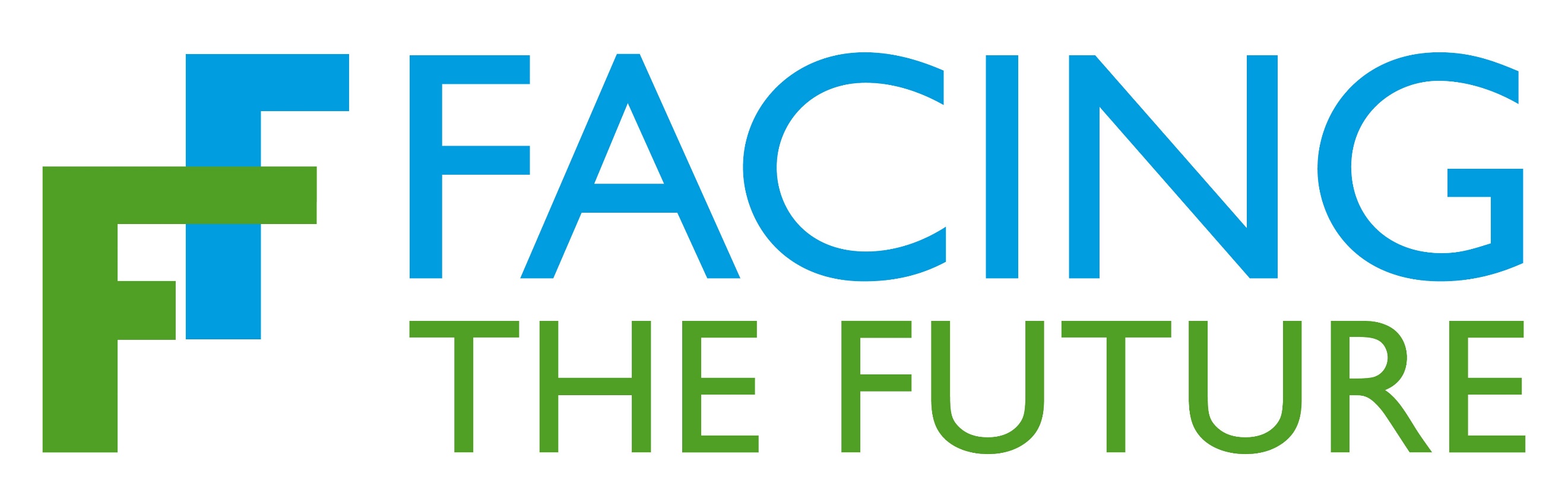 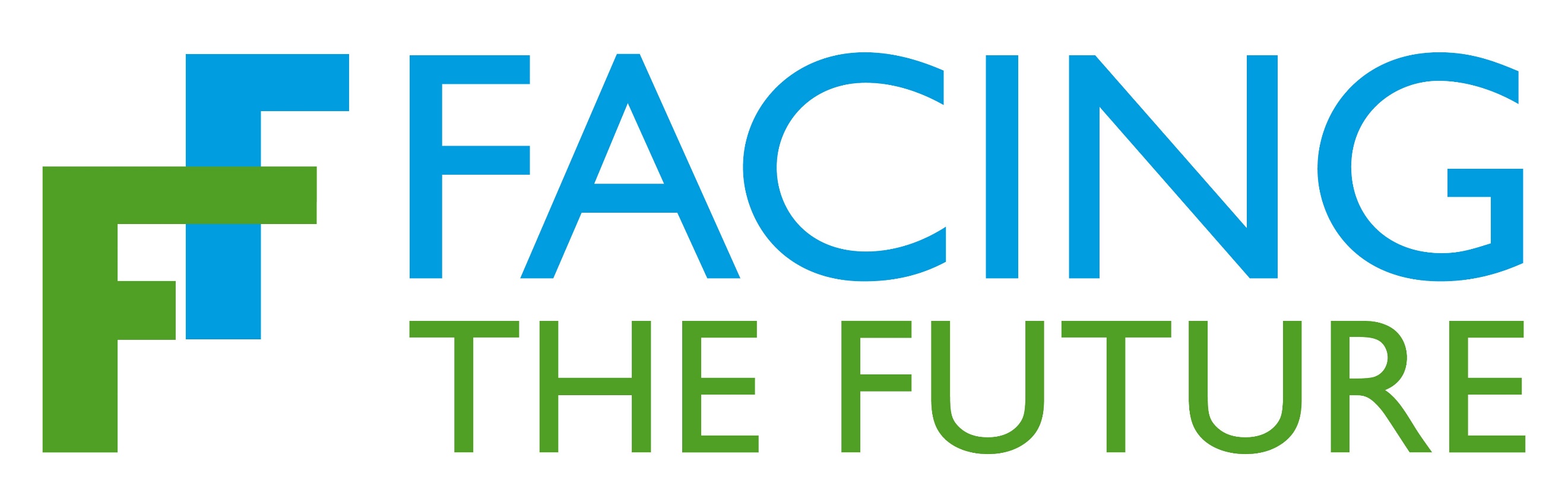 Care England 2022 Conference & ExhibitionProgramme9.00 – 9.50 Coffee. 09.50 -10.00 Introduction, Professor Martin Green OBE, Chief Executive, Care England10.00 – 10.25 Amanda Pritchard, Chief Executive, NHS England: ‘The NHS and Social Care’.10.25 – 10.50 Matthew Gould, Chief Executive, NHSX: ”IT in social care’10.50 – 11.20 Coffee11.20 – 11.35 Speaker tbc11.35– 12.00 Ed Balls: ‘Social care as a career’12.00– 12.25 Stephen Chandler, ADASS: ‘Strengthening links with commissioners’12.25 -12.50 Sam Monaghan, Chief Executive, MHA: ‘The provider perspective’12.50 – 13.00 Avnish Goyal: Chair, Hallmark Care Homes. Chair, Care England Overview: Bringing it all together13.00 – 14.00 Lunch 14.00 – 14.45 Seminar session 1CarterwoodRadcliffesLeBrasseurIBI GroupMarr ProcurementTowergateMotitech14.45 - 15.15 Afternoon tea 					15.15– 16.00 Seminar session 2 Skills for CarePLMRCohesionPerson Centred Software Anthony Collins16.00 Conference close